Series of vocational qualification certificate ____________ No _____________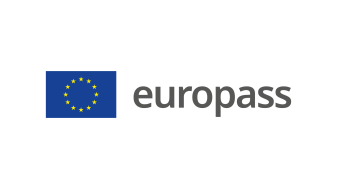 Supplement to vocational qualification certificate(*) Latvia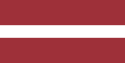 1. Title of the vocational qualification certificate(1)☐ Diploms par profesionālo vidējo izglītību☐ Profesionālās kvalifikācijas apliecībaProfesionālā kvalifikācija: Mežsaimniecības tehniķis(1) in the original language2. Translation of the title of the vocational qualification certificate(2)☐ A diploma of vocational secondary education☐ A vocational qualification certificateVocational qualification: Forestry technician**(2) If applicable. This translation has no legal status.3. Competence profileA forestry technician organises and supervises reforestation, maintenance and harvesting operations, assesses the technical condition of forest infrastructure, identifies natural values and surveys stands.Has acquired the competences required to perform the following professional duties and tasks:3.1. Assessing the need for forest management work in accordance with the plan and the legislation:  select the most appropriate type of reforestation and soil treatment;  determine the most appropriate tree species and seedling/seed type for reforestation;  assess the need for stand maintenance; assess the yield of wood products from standing trees;  assess the readiness of the stand for timber harvest;  assess the technical condition of forest infrastructure facilities;  assess stand damage and necessary protection measures. 3.2. Organisation of works in the forest estate:  deliver the necessary resources for forest management activities to the work site;  assess the quality of reforestation work;  assess the quality of forest maintenance and harvesting work;  record materials used and labour time expended.3.3. Work planning for harvesting:  assess the possibilities of moving forest machines in different terrain; conserve natural and social values during harvesting;  identify the most suitable location for the stacking of timber products;  prepare a technology map for harvesting; plan the location of access routes for timber products in the harvest;  prepare the harvesting site in accordance with occupational safety requirements. 3.4. Carrying out stand maintenance and harvesting operations:  establish a tool storage and rest area at the work site in the forest;  maintain young stands with a brush cutter; perform maintenance and simple repairs on brush cutters; account for trees to be left uncut during and after harvesting;  prepare wood products with a chainsaw; measure prepared wood products; perform maintenance and simple repairs on a chainsaw;  measure stand characteristics during and after harvesting.3.5. Implementation of the basic principles of professional practice:  carry out work in accordance with the rules of labour protection, fire safety and electrical safety;  comply with the rules governing employment relations;  use information and communication technologies as appropriate to the tasks involved;  work individually and cooperatively with colleagues;  use the national language;  use one foreign language;  apply the basic principles of mathematics in professional activities;  improve professional qualifications.Additional competences:<<To be completed by the education institution>>;...;...;...4. Employment opportunities in line with the vocational qualification(3)Work in forest management, silviculture or logging enterprises, or on farms with forest property.(3) If possible5. Description of the vocational qualification certificate5. Description of the vocational qualification certificateName and status of the body issuing the vocational qualification certificateNational authority providing recognition of the vocational qualification certificate<<Full name, address, telephone number, website address; e-mail address of the issuing body. Legal status of the issuing body>>Ministry of Education and Science of the Republic of Latvia, website: www.izm.gov.lvLevel of the vocational qualification certificate(national or international)Assessment scale/Assessment attesting fulfilment of the requirementsState-recognised document, corresponding to the fourth level of the Latvian Qualifications Framework (LQF 4) and the fourth level of the European Qualifications Framework (EQF 4).A mark of at least "average - 5" in the vocational qualification examination(using a 10-point scale).Access to the next level of educationInternational treaties or agreementsA diploma of vocational secondary education enables further education at LQF level 5/ EQF level 5 or LQF level 6/ EQF level 6.<<If applicable. To be completed by the education institution in case international treaties or agreements provide for the issue of additional certificates. If not applicable, delete comment>>Legal basisLegal basisVocational Education Law (Section 6)Vocational Education Law (Section 6)6. Means of obtaining the vocational qualification certificate6. Means of obtaining the vocational qualification certificate6. Means of obtaining the vocational qualification certificate6. Means of obtaining the vocational qualification certificate☐ Formal education:☐ Full-time☐ Full-time (work-based training)☐ Part-time☐ Formal education:☐ Full-time☐ Full-time (work-based training)☐ Part-time☐ Education acquired outside the formal education system☐ Education acquired outside the formal education systemTotal duration of training*** (hours/years) _______________Total duration of training*** (hours/years) _______________Total duration of training*** (hours/years) _______________Total duration of training*** (hours/years) _______________A: Description of the vocational training receivedB: Percentage of total (100%) programme B: Percentage of total (100%) programme C: Duration (hours/weeks)Part of the education programme completed in the education institution<<Indicate the amount (%) of the programme completed on the premises of the education institution>><<Indicate the amount (%) of the programme completed on the premises of the education institution>><<Indicate the amount (in hours or training weeks) of the programme completed on the premises of the education institution>>Part of the education programme completed in workplace internship, including work-based training<<Indicate the amount (%) of the programme completed outside the premises of the education institution,i.e. practical training in enterprises, workplace internships, work-based training>><<Indicate the amount (%) of the programme completed outside the premises of the education institution,i.e. practical training in enterprises, workplace internships, work-based training>><<Indicate the amount (in hours or training weeks) of the programme completed outside the premises of the education institution,i.e. practical training in enterprises, workplace internships, work-based training>>*** Applicable to formal education.Further information available at:www.izm.gov.lv https://visc.gov.lv/profizglitiba/stand_saraksts_mk_not_626.shtmlNational Information Centre:National Europass Centre in Latvia, http://www.europass.lv/*** Applicable to formal education.Further information available at:www.izm.gov.lv https://visc.gov.lv/profizglitiba/stand_saraksts_mk_not_626.shtmlNational Information Centre:National Europass Centre in Latvia, http://www.europass.lv/*** Applicable to formal education.Further information available at:www.izm.gov.lv https://visc.gov.lv/profizglitiba/stand_saraksts_mk_not_626.shtmlNational Information Centre:National Europass Centre in Latvia, http://www.europass.lv/*** Applicable to formal education.Further information available at:www.izm.gov.lv https://visc.gov.lv/profizglitiba/stand_saraksts_mk_not_626.shtmlNational Information Centre:National Europass Centre in Latvia, http://www.europass.lv/